КартофелеводствоВлияние сроков удаления ботвы на урожайность и качество раннеспелых сортов картофеля при выращивании на семенные цели в условиях Смоленской области / Л. К. Чехалкова [и др.] // Овощи России. – 2019. – № 3. – С. 99–103/Касаткин, С. А. Пути улучшения фитосанитарного состояния посадок картофеля / С. А. Касаткин, Н. Ю. Пронина, Т. Ю. Кузнецова // Владимирский земледелец. – 2019. – № 1. – С. 20–25.Кушнарев, А. Г. Эффективность влияния предпосадочной обработки семенных клубней на урожайность и структуру урожая картофеля в степной зоне Забайкалья / А. Г. Кушнарев, М. В. Калашников // Вестн. Бурятской гос. с.-х. акад. им. В.Р. Филиппова. – 2019. – № 1. – С. 43–47.Критерии отбора новых сортов картофеля для условий Средневолжского региона / С. Л. Рубцов [и др.] // Известия Оренбургского гос. аграр. ун-та. – 2019. – № 1. – С. 52–55.Логинов, Ю. П. Урожайность и качество семенных клубней раннеспелого сорта картофеля северный при разных сроках и способах посадки в северной лесостепной зоне Тюменской области / Ю. П. Логинов, А. А. Казак, Л. И. Якубышина // Вестн. Красноярского гос. аграр. ун-та. – 2019. – № 1. – С. 37–44.Оценка экологической пластичности среднеранних и среднеспелых сортов картофеля / Н. В. Глаз [и др.] // Дальневосточный аграр. вестн. – 2019. – № 1. – С. 10–19.Партоев, К. Экологические факторы и продуктивность картофеля / К. Партоев, М. К. Гулов, И. Нихмонов // Междунар. науч. с.-х. журн. – 2019. – № 1. – С. 9–11.Параметры адаптивности и стабильности гибридного материала картофеля в агроэкологических условиях Самарской области / А. Л. Бакунов [и др.] // Известия Оренбургского гос. аграр. ун-та. – 2019. – № 1. – С. 55–59.Применение сапонит-содержащих материалов в качестве минерального удобрения при выращивании картофеля в Архангельской области / Е. Н. Наквасина [и др.] // Вестн. Красноярского гос. аграр ун-та. – 2019. – № 1. – С. 60–68.Селекция картофеля на устойчивость к карантинным объектам / Л. Ю. Доева [и др.] // Вестн. АПК Ставрополья. – 2018. – № 4. – С. 108–112.Семешкина, П. С. Урожайность гибридов картофеля в зависимости от условий возделывания / П. С. Семешкина // Владимирский земледелец. – 2019. – № 1. – С. 47–51.Сердеров, В. К. Изменение содержания сухого вещества и крахмала в клубнях картофеля в зависимости от условий возделывания / В. К. Сердеров, Т. Г. Ханбабаев, Д. В. Сердерова // Овощи России. – 2019. – № 2. – С. 80–83.Сычёв, В. Г. Эффективность применения карбамида с ингибитором уреазы на картофеле / В. Г. Сычёв, Н. И. Аканова, М. М. Визирская // Овощи России. – 2019. – № 3. – С. 104–108.Черемисин, А. И. Изучения влияния применения биопрепаратов и стимуляторов роста на полезную микрофлору и продуктивность картофеля / А. И. Черемисин, В. Н. Кумпан // Вестн. Казанского гос. аграр. ун-та. – 2018. – Т. 13, № 4. – С. 91–95.Шамонин, В. И. Влияние глубины междурядной обработки посадок картофеля на агрегатный состав и пористость почвы в гребне / В. И. Шамонин, А. В. Сергеев // Известия Санкт-Петербургского гос. аграр. ун-та. – 2019. – № 4. – С. 277–281.Шерстюкова, Т. П. Новый нематодоустойчивый сорт картофеля Северянин / Т. П. Шерстюкова, М. Л. Гамолина // Дальневосточный аграр. вестн. – 2019. – № 1. – С. 27–31.Ямалтдинова, В. Р. Влияние длительного применения удобрений на азотный режим дерново-подзолистой почвы и урожайность картофеля (Solanum tuberosum l.) / В. Р. Ямалтдинова, Д. С. Фомин, Д. Г. Шишков // Проблемы агрохимии и экологии. – 2019. – № 1 – С. 10–13.Составитель: Л. М. Бабанина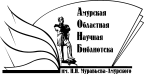 «Амурская областная научная библиотека имени Н.Н. Муравьева-АмурскогоОтдел библиографии и электронных ресурсов